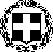 ΕΛΛΗΝΙΚΗ ΔΗΜΟΚΡΑΤΙΑ         Αμαλιάδα, 30 Ιουλίου 2024 ΕΙΡΗΝΟΔΙΚΕΙΟ ΑΜΑΛΙΑΔΟΣ		Αριθμ. Πρωτ. 167/2024Καλαβρύτων 26 & Ελ. Βενιζέλου27200 ΑΜΑΛΙΑΔΑΠληροφορίες: Προϊστ.Γραμματείας ΤΗΛ. 26220 - 28779Email:eirinodamal@gmail.comΠΡΟΣ:Το Δικηγορικό Σύλλογο AμαλιάδοςΕνταύθαΓια την εύρυθμη λειτουργία της υπηρεσίας και προς διευκόλυνση των κ.κ. πληρεξουσίων δικηγόρων, η κατάθεση αιτήσεων προς εγγραφή και εξάλειψη συναινετικών προσημειώσεων υποθήκης με πράξη δικηγόρου κατ’ άρθρο 208 ΚΠολΔ θα συνεχιστεί έως 31/7/2024.Η δεκαήμερη προθεσμία που ορίζεται στο ως άνω άρθρο, δεν θα υπολογίζεται κατά το ανωτέρω χρονικό διάστημα για την έκδοση της πράξης από τον ορισθέντα δικηγόρο. Η προθεσμία αυτή αρχίζει να υπολογίζεται εκ νέου από 1η Σεπτεμβρίου 2024.Ομοίως και η κατάθεση αιτήσεων προς έκδοση κληρονομητηρίων καθώς και αιτήσεων προς εγγραφή ή τροποποίηση Σωματείων θα συνεχιστεί έως 31/7/2024. Κατά το χρονικό διάστημα από1/8/2024 έως και 31/8/2024 δεν θα παραλαμβάνονται σχετικές αιτήσεις.Η χρέωση σε δικηγόρους προς έκδοση Πράξεων Κληρονομητηρίων και για διενέργεια προελέγχου για εγγραφή και τροποποίηση καταστατικού Σωματείου (άρθ. 787 § 1 ΚΠολΔ) θα αρχίσει εκ νέου από 1/9/2024.Σε περιπτώσεις κατεπείγοντος, θα κατατίθενται τόσο αιτήσεις προς εγγραφή και εξάλειψη συναινετικών προσημειώσεων υποθήκης, όσο και αιτήσεις παροχής κληρονομητηρίου και εγγραφής ή τροποποίησης καταστατικού Σωματείων, κατόπιν σχετικής αίτησης προτίμησης, η οποία θα κρίνεται από τον Προϊστάμενο του Ειρηνοδικείου.Επίσης κατά το διάστημα από 1-8-2024 και έως 31-8-2024 ΔΕΝ θα κατατίθενται Διαταγές Πληρωμής και Απόδοσης Μισθίου (εξαιρούνται οι περιπτώσεις παραγραφών).-Η Διευθύνουσα το Ειρηνοδικείο ΑμαλιάδοςΟΛΓΑ ΛΑΜΠΡΗΕΙΡΗΝΟΔΙΚΗΣ